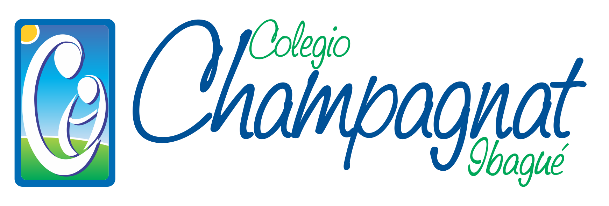 LISTADO ESTUDIANTES 2021COORDINACIÓN DE CONVIVENCIAGrado: 2C REMOTO …………………………………………………………………………………………………………………………………………………………………………..No.NOMBRE DEL ESTUDIANTE1AREVALO SARMIENTO SANTIAGO JOSE2BASTIDAS LANDAZURI JUAN DIEGO3CASTRO VELOZA MATIAS4GIL ARCINIEGAS ISABELLA ANTHONIA5GIRON LOPEZ SAMUEL JAVIER6JAIMES BUSTAMANTE EMILIANO7LOZANO CASTAÑEDA JUAN MANUEL8NIETO RUBIANO MARION9PACHECO FERIA TATIANA GUADALUPE10PEÑA TRUJILLO MARIANA11RAMIREZ BEDOYA VIOLETA12RODRIGUEZ FIGUEROA JUAN CAMILO13RUIZ CARDOZO MARIA PAULA14SANCHEZ CARDOZO ANDRY LUCIANA15SANCHEZ TORRES ABBY LUCIA16SANTOS AGATON ISABELA17TAPIERO VERA VALERIA18TARAZONA GELVEZ SOFIA ISABELLA19TORO ROMERO MARTIN EMILIO20VALENCIA PEÑA DANIELA21VARON GARCIA CAROL PAOLA22VASQUEZ RENGIFO JERONIMO